Персональные данные выпускникаФ.И.О: Кайгородов  Александр Николаевич	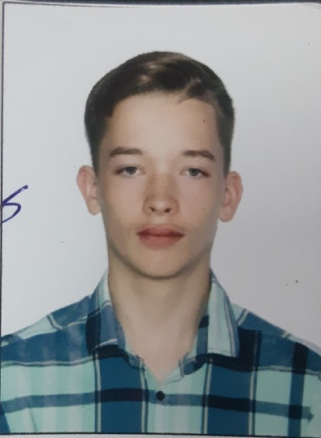 Дата рождения:14.09.2002 г.Город: Свердловская область, г. БогдановичТелефон: 8922209129Почта: sasha_name_2016@mail.comОбразовательное учреждение: ГАПОУ  СО              «Богдановичский политехникум»Специализация: «Монтаж  техническое  обслуживание и ремонт промышленного оборудования» Тип деятельности, которым вы хотели бы заниматься:Маркетинг, дизайн Способности и навыки:Спокойный, терпеливый, ответственный, организованный.Уверенный пользователь компьютера, владею следующими программами: Illustrator, Premiere pro, Word, Excel, Power point, 3d компас. Умею настраивать рекламу в Google adwrods и яндекс.директ и создавать свои сайты.Моё кредо:
Главное доводить дело до конца.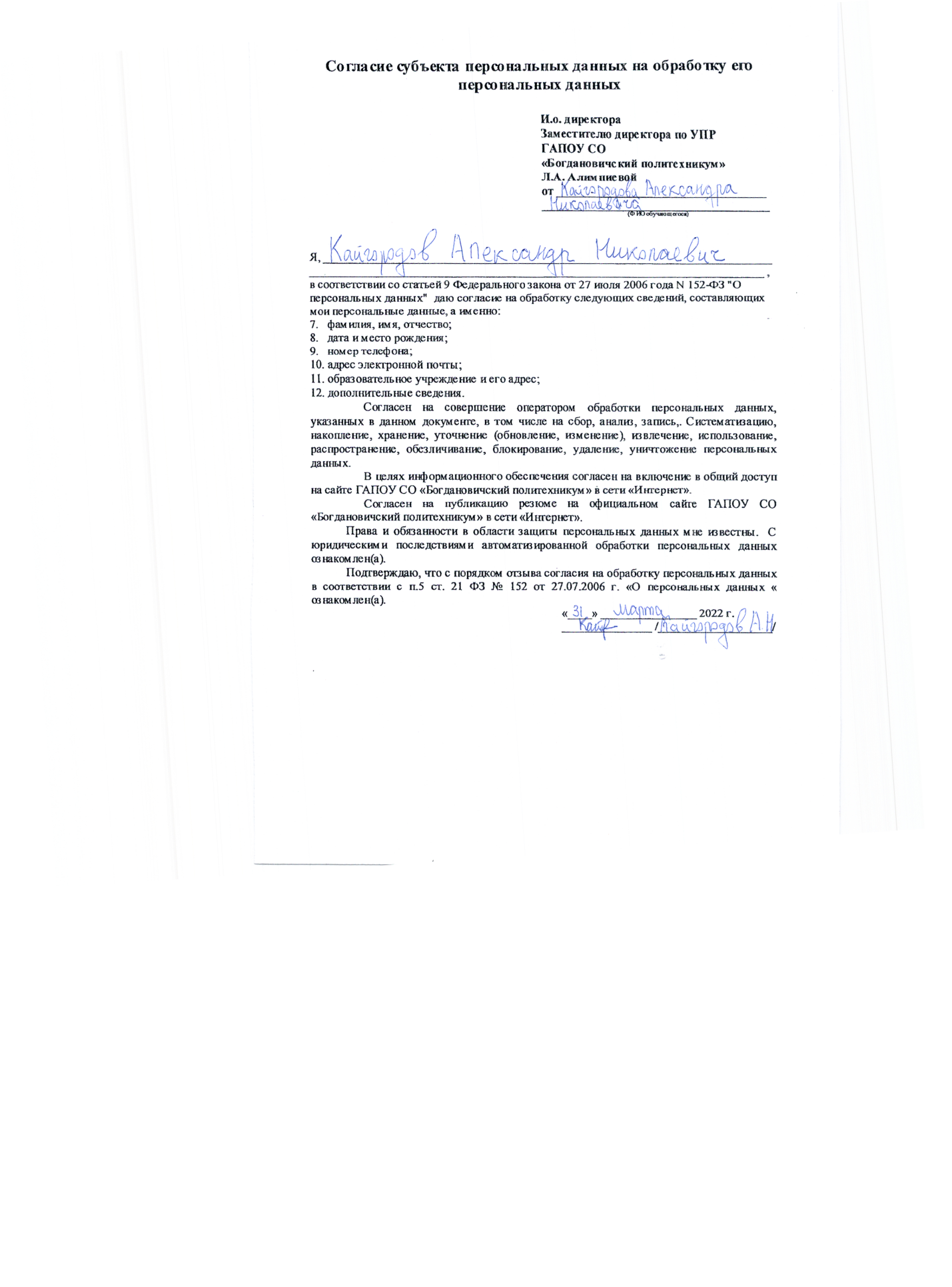 